Федеральное государственное автономное образовательное учреждение высшего образования НАЦИОНАЛЬНЫЙ ИССЛЕДОВАТЕЛЬСКИЙ ТОМСКИЙ ПОЛИТЕХНИЧЕСКИЙ УНИВЕРСИТЕТИнформационное письмо о проведении I Международной научно-практической конференции«НАУЧНАЯ ИНИЦИАТИВА ИНОСТРАННЫХ СТУДЕНТОВ 
И АСПИРАНТОВ», 27 – 29 апреля 2021 г., г. ТомскУчастники конференции:иностранные слушатели подготовительных отделений 
и факультетов,иностранные студенты,иностранные магистранты,иностранные аспиранты,иностранные молодые ученые российских вузов из стран дальнего и ближнего зарубежья.Форма участия в конференции:очная, дистанционная (online/zoom)заочная (публикация в сборнике материалов)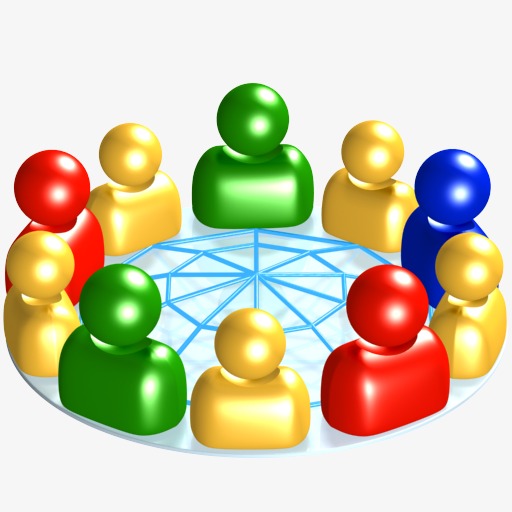 Основные направления:Актуальные проблемы инженерных наук.Актуальные проблемы инженерных наук: современная техника и технологии (секция для предмагистрантов и предаспирантов).Творчество и проектная деятельность в инженерном образовании: грани пересечения.Актуальные проблемы социально-гуманитарных наук.Актуальные вопросы истории художественной культуры.Актуальные проблемы современной философии.Актуальные проблемы гуманитарных наук: языкознание и литературоведение.Актуальные проблемы естественных наук (включая медико-биологические науки).«Science as a vocation and career» (секция на английском языке).«Научный старт» (для слушателей подготовительных отделений).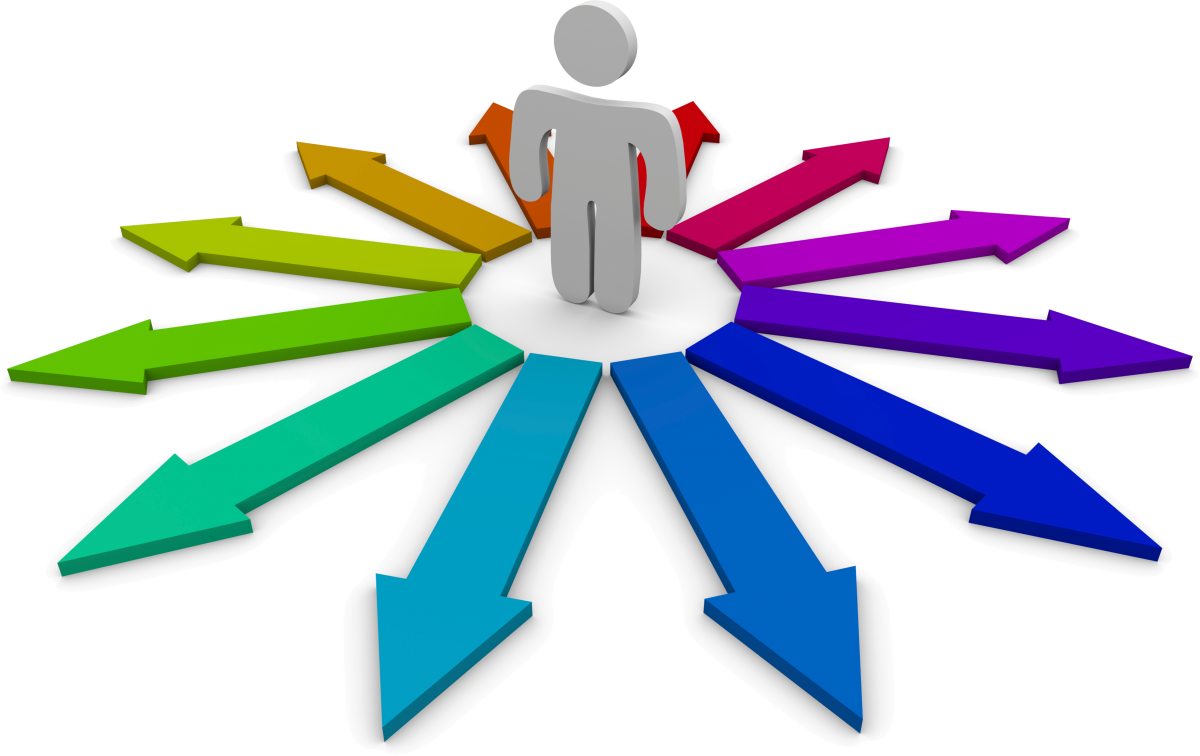 Основные даты конференции:с 15 января 2021 по 26 марта 2021 г. – онлайн-регистрация заявок; 
26 марта 2021 г. – последний срок приема материалов для публикации в сборнике;15 апреля 2021 г. – последний срок оплаты организационного взноса за публикацию доклада 
в сборнике материалов конференции;19 апреля 2021 г. – издание и размещение программы на сайте конференции;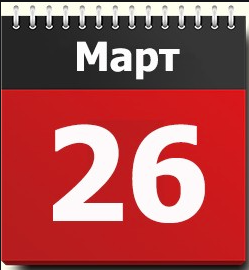 27 – 29 апреля 2021 г. – проведение заседаний конференции.27 – 29 апреля 2021 г. – проведение заседаний конференции.В работе конференции также запланировано проведение международного круглого стола иностранных студентов и аспирантов «Поликультурное цифровое пространство: вызовы, риски, перспективы»Требования к индивидуальным и коллективным докладам:не более 2 докладов от одного участника конференции,не более 3 авторов для коллективных докладов,правила оформления материалов доклада для публикации размещены на сайте конференции http://iie.tpu.ru/sci_conf/.Публикация материалов конференцииСборник материалов будет индексироваться аналитической БД РИНЦ.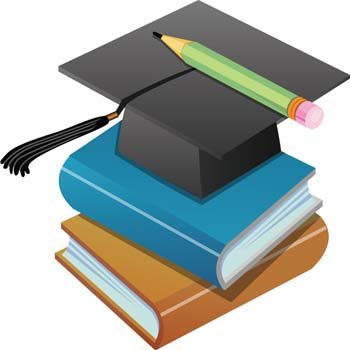 Публикациям будет присвоен номер ISBN.Электронный вариант сборника будет доступен на сайте конференции. Тексты докладов публикуются в авторской редакции.    Оргкомитет вправе отказать 
в публикации докладов, 
полученных позднее 26 марта 2021 г. 
и оформленных с нарушением предъявленных требований. 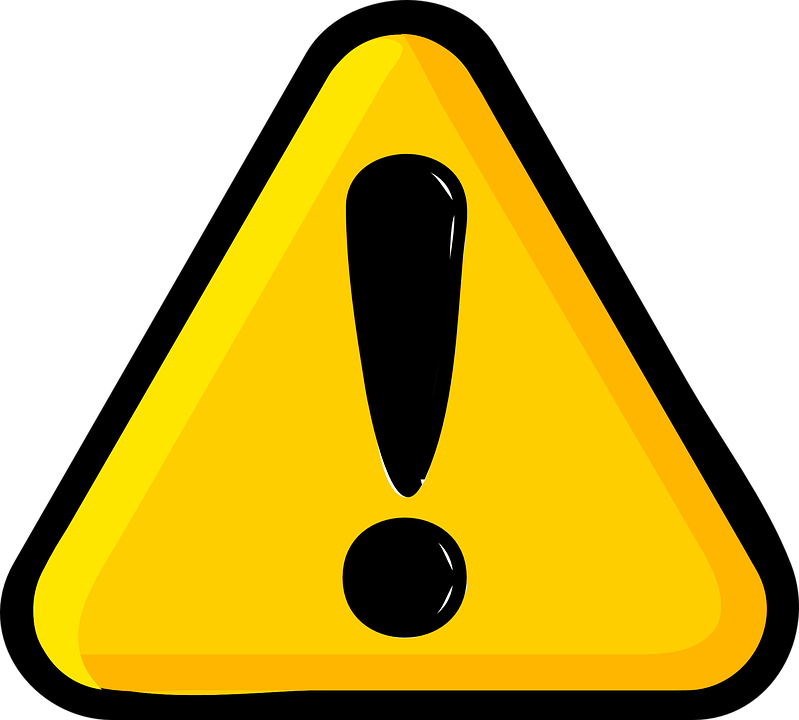 Организационный взнос за публикацию материалов составляет 1000 рублей.
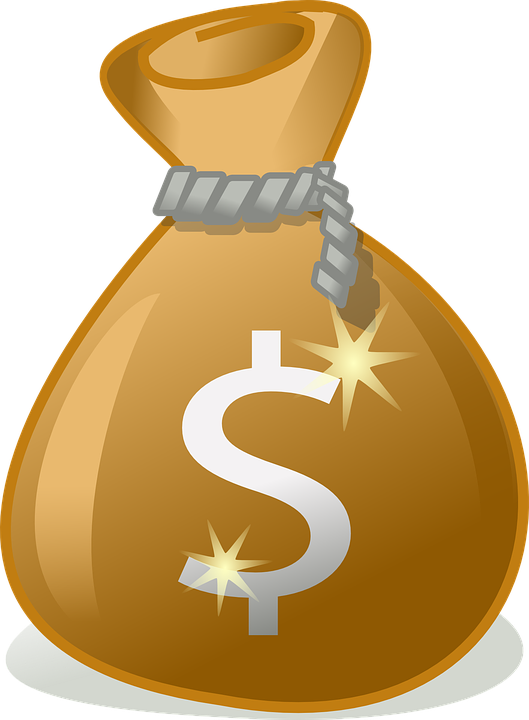 Участники из Томского политехнического университета организационный взнос не оплачивают.Реквизиты для оплаты организационного взноса 
размещены на сайте конференции http://iie.tpu.ru/sci_conf/Проезд, проживание и питание оплачиваются участниками или направляющей организацией.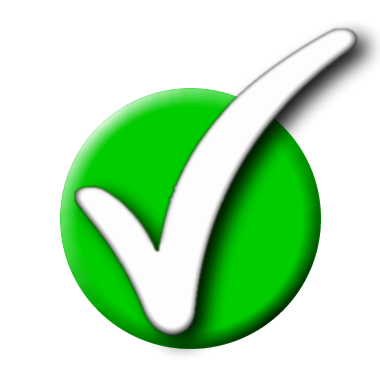 Для участия в конференции 
нужно не позднее 26 марта 2021 г. заполнить
онлайн-заявку на сайте конференции http://iie.tpu.ru/sci_conf/Для публикации материалов доклада 
нужно не позднее 26 марта 2021 г. направить электронный 
вариант доклада по адресу orasbip@gmail.comКонтактная информация:Адрес: 634034, Россия, г. Томск, ул. Усова, 4а, оф. 438Сайт конференции: http://iie.tpu.ru/sci_conf/Лазарейт Ася Анатольевна, тел. +7 (3822) 606-458(оф.), e-mail: lazar1@tpu.ruШахова Нина Борисовна,  тел. +7 (3822) 606-458(оф.), e-mail: shakhova@tpu.ru